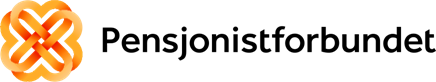 Oslo januar 2022Lokal- og fylkesforeningerMOMSKOMPENSASJON FOR REGNSKAPET 2021Nå er det tid for søke om momskompensasjonen for regnskapet i 2021. Dette er kjærkomne penger som dere ikke bør gå glipp av og vi oppfordrer derfor alle til å sende inn søknad. Forutsetningen for å bli med på momskompensasjonen er at foreningen/laget både har et eget organisasjonsnummer og at dere er medlem i Frivillighetsregisteret på det tidspunktet som søknaden sendes. Det stilles også krav om at årsmøtet i foreningen/laget er avholdt (se tidligere informasjon).Det eneste dere trenger å gjøre for å søke om momskompensasjon er å sende inn vedlagte søknadsskjema + regnskapet og årsberetningen for 2021. Regnskap/årsberetning må være fremlagt og godkjent på årsmøtet. Dere skal IKKE lage et eget momsregnskap og dere skal heller ikke splitte ut fakturaer med og uten moms. I forhold til vedlagte søknadsskjema har vi på forhånd fylt ut foreningens navn og organisasjonsnummer. Hvis noen av disse opplysningene mangler eller det er noen feil, må dere korrigere disse på søknadsskjemaet. 
Navn og adresse til kasserer må påføres, og søknadsskjemaet underskrives av leder og kasserer.I regnskapet må det på inntektssiden være spesifisert hva som gjelder egenandel turer - enten som en egen post eller som en fotnote til regnskapet. Regnskapet må være underskrevet av leder og kasserer – og attesteres med underskrift av revisor.Søknadsskjema og godkjent regnskap/årsberetning skal sendes så snart som mulig etter at årsmøtet er avholdt til FYLKESFORENINGEN i ditt fylke (ikke direkte til oss) – se nederst på søknadsskjemaet. SISTE FRIST 30.3.2022NB: 	Søknader som blir sendt inn etter fristen vil dessverre ikke bli behandlet.Utbetaling skjer i desember 2022 til bankkontoen som er oppført i medlemsregisteret.Med vennlig hilsen for Pensjonistforbundet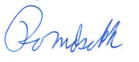 Rolf Indseth, regnskapssjef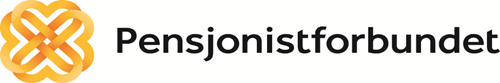 Fylles ut:NB: 	For å kunne søke om momskompensasjonen MÅ foreningen/laget ha eget 	organisasjonsnummer og må også være medlem av Frivillighetsregisteret.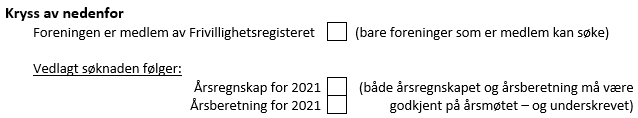 Vi ønsker å være med på momskompensasjonen for godkjent regnskap 2021.Regnskapet/årsberetningen for 2021 må være godkjent på årsmøtet i 2022. Evt egenandel for medlemsturer som foreningen har arrangert for medlemmene må være spesifisert i regnskapet (andre egenandeler trenger dere ikke å spesifisere)Søknaden (dette arket) skal ligge først - regnskapet og årsberetningen stiftes bak. Søknad må være underskrevet av leder og kasserer. Søknaden + regnskap/årsberetning må sendes til fylkesforeningen (se nederst).Søknaden sendes så snart som mulig etter avholdt årsmøte til fylkesforeningen. 
Siste frist 	30.3.2022.Søknader mottatt etter fristen blir dessverre ikke behandlet. Det innvilgede beløpet vil bli utbetalt til foreningens bankkontonummer (det som er oppgitt av foreningen i medlemsregisteret) i desember 2022.Underskrift LEDER		Underskrift KASSERER	SØKNADSKJEMAMOMSKOMPENSASJON FOR GODKJENT REGNSKAP 2021NAVN LOKALFORENING/LAGForeningens organisasjonsnummer(fylles ut hvis det mangler, korrigeres hvis det er feil):Foreningens organisasjonsnummer(fylles ut hvis det mangler, korrigeres hvis det er feil):KONTAKTPERSON/NAVNET TIL KASSERERI LOKALFORENINGEN:TELEFONNUMMERsøknaden skal sendes til:(fylkesforening)